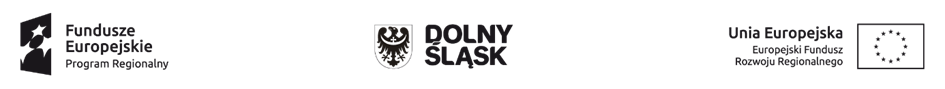 OŚWIADCZENIE NOWEGO WŁAŚCICIELA/ WSPÓŁWŁAŚCICIELI NIERUCHOMOŚCI(WOLA PRZEJĘCIA ZOBOWIĄZAŃ GRANTOBIORCY)Jako nowy właściciel/ planowany nowy właściciel* nieruchomości o nr księgi wieczystej ......................  znajdującej się w: ......................................................................................................................................……………………….……………………………………………………………………………..…………………………………………………….(ulica, numer domu, numer lokalu – jeśli dotyczy, kod pocztowy, miejscowość)w której dokonano wymiany wysokoemisyjnego źródła ciepła w ramach projektu grantowego nr RPDS.03.03.04-02-0008/19, pn. „Wymiana wysokoemisyjnych źródeł ciepła w budynkach i lokalach mieszkalnych na terenie wybranych gmin Aglomeracji Wałbrzyskiej” na podstawie umowy 
o powierzenie grantu nr ....................................................................................................................Oświadczam, że:*skreślić niewłaściwe1.Wyrażam wolę przejęcia zobowiązań Grantobiorcy wynikających z umowy o powierzenie grantu na okres trwałości projektu.(Oświadczenie obligatoryjne)Wyrażam wolę przejęcia zobowiązań Grantobiorcy wynikających z umowy o powierzenie grantu na okres trwałości projektu.(Oświadczenie obligatoryjne)Wyrażam wolę przejęcia zobowiązań Grantobiorcy wynikających z umowy o powierzenie grantu na okres trwałości projektu.(Oświadczenie obligatoryjne)Wyrażam wolę przejęcia zobowiązań Grantobiorcy wynikających z umowy o powierzenie grantu na okres trwałości projektu.(Oświadczenie obligatoryjne) TAK                NIE   2.W przypadku wyrażenia zgody przez Grantodawcę na przeniesienie praw i obowiązków wynikających z Umowy o powierzenie grantu, zobowiązuję się do zawarcia z Grantodawcą Umowy dot. korzystania z infrastruktury oraz urządzeń dofinansowanych w ramach Projektu Grantodawcy, w terminie do 3 miesięcy licząc od daty:- zawarcia umowy przenoszącej prawo własności ww. nieruchomości (dot. osób, które planują nabyć prawo własności wspartej nieruchomości),- przedłożenia do Grantodawcy niniejszych Oświadczeń (dot. osób, które nabyły już prawo własności wspartej nieruchomości).(Oświadczenie obligatoryjne)W przypadku wyrażenia zgody przez Grantodawcę na przeniesienie praw i obowiązków wynikających z Umowy o powierzenie grantu, zobowiązuję się do zawarcia z Grantodawcą Umowy dot. korzystania z infrastruktury oraz urządzeń dofinansowanych w ramach Projektu Grantodawcy, w terminie do 3 miesięcy licząc od daty:- zawarcia umowy przenoszącej prawo własności ww. nieruchomości (dot. osób, które planują nabyć prawo własności wspartej nieruchomości),- przedłożenia do Grantodawcy niniejszych Oświadczeń (dot. osób, które nabyły już prawo własności wspartej nieruchomości).(Oświadczenie obligatoryjne)W przypadku wyrażenia zgody przez Grantodawcę na przeniesienie praw i obowiązków wynikających z Umowy o powierzenie grantu, zobowiązuję się do zawarcia z Grantodawcą Umowy dot. korzystania z infrastruktury oraz urządzeń dofinansowanych w ramach Projektu Grantodawcy, w terminie do 3 miesięcy licząc od daty:- zawarcia umowy przenoszącej prawo własności ww. nieruchomości (dot. osób, które planują nabyć prawo własności wspartej nieruchomości),- przedłożenia do Grantodawcy niniejszych Oświadczeń (dot. osób, które nabyły już prawo własności wspartej nieruchomości).(Oświadczenie obligatoryjne)W przypadku wyrażenia zgody przez Grantodawcę na przeniesienie praw i obowiązków wynikających z Umowy o powierzenie grantu, zobowiązuję się do zawarcia z Grantodawcą Umowy dot. korzystania z infrastruktury oraz urządzeń dofinansowanych w ramach Projektu Grantodawcy, w terminie do 3 miesięcy licząc od daty:- zawarcia umowy przenoszącej prawo własności ww. nieruchomości (dot. osób, które planują nabyć prawo własności wspartej nieruchomości),- przedłożenia do Grantodawcy niniejszych Oświadczeń (dot. osób, które nabyły już prawo własności wspartej nieruchomości).(Oświadczenie obligatoryjne) TAK                NIE   3.Jestem świadomy obowiązku przedłożenia weksla in blanco opatrzonego klauzulą „na zlecenie” wraz z deklaracją wekslową jako formy zabezpieczenia należytego wykonania zobowiązań wynikających z Umowy dot. korzystania z infrastruktury oraz urządzeń dofinansowanych w ramach Projektu Grantodawcy.(Oświadczenie obligatoryjne)Jestem świadomy obowiązku przedłożenia weksla in blanco opatrzonego klauzulą „na zlecenie” wraz z deklaracją wekslową jako formy zabezpieczenia należytego wykonania zobowiązań wynikających z Umowy dot. korzystania z infrastruktury oraz urządzeń dofinansowanych w ramach Projektu Grantodawcy.(Oświadczenie obligatoryjne)Jestem świadomy obowiązku przedłożenia weksla in blanco opatrzonego klauzulą „na zlecenie” wraz z deklaracją wekslową jako formy zabezpieczenia należytego wykonania zobowiązań wynikających z Umowy dot. korzystania z infrastruktury oraz urządzeń dofinansowanych w ramach Projektu Grantodawcy.(Oświadczenie obligatoryjne)Jestem świadomy obowiązku przedłożenia weksla in blanco opatrzonego klauzulą „na zlecenie” wraz z deklaracją wekslową jako formy zabezpieczenia należytego wykonania zobowiązań wynikających z Umowy dot. korzystania z infrastruktury oraz urządzeń dofinansowanych w ramach Projektu Grantodawcy.(Oświadczenie obligatoryjne)    TAK                 NIE   4.Nie podlegam wykluczeniu z możliwości otrzymania dofinansowania ze środków Unii Europejskiej na podstawie:- ustawy z dnia 27 sierpnia 2009 r. o finansach publicznych (nie zostałem wykluczony z możliwości otrzymania środków przeznaczonych na realizację programów finansowanych z udziałem środków europejskich, na podstawie art. 207 o finansach publicznych);- ustawy z dnia 15 czerwca 2012 r. o skutkach powierzania wykonywania pracy cudzoziemcom przebywającym wbrew przepisom na terytorium Rzeczypospolitej Polskiej, (nie jest karany na mocy zapisów ustawy z dnia 15 czerwca 2012 r. o skutkach powierzania wykonywania pracy cudzoziemcom przebywającym wbrew przepisom na terytorium Rzeczpospolitej Polskiej, zakazem dostępu do środków, o których mowa w art. 5 ust. 3 pkt. 1 i 4 ustawy z dnia 27 sierpnia 2009 r. o finansach publicznych;- ustawy z dnia 28 października 2002 r. o odpowiedzialności podmiotów zbiorowych za czyny zabronione pod groźbą kary (nie jest karany na podstawie art. 9 ust. 1 pkt. 2a ustawy z dnia 28 października 2002 r. o odpowiedzialności podmiotów zbiorowych za czyny zabronione pod groźbą kary). (Oświadczenie obligatoryjne)Nie podlegam wykluczeniu z możliwości otrzymania dofinansowania ze środków Unii Europejskiej na podstawie:- ustawy z dnia 27 sierpnia 2009 r. o finansach publicznych (nie zostałem wykluczony z możliwości otrzymania środków przeznaczonych na realizację programów finansowanych z udziałem środków europejskich, na podstawie art. 207 o finansach publicznych);- ustawy z dnia 15 czerwca 2012 r. o skutkach powierzania wykonywania pracy cudzoziemcom przebywającym wbrew przepisom na terytorium Rzeczypospolitej Polskiej, (nie jest karany na mocy zapisów ustawy z dnia 15 czerwca 2012 r. o skutkach powierzania wykonywania pracy cudzoziemcom przebywającym wbrew przepisom na terytorium Rzeczpospolitej Polskiej, zakazem dostępu do środków, o których mowa w art. 5 ust. 3 pkt. 1 i 4 ustawy z dnia 27 sierpnia 2009 r. o finansach publicznych;- ustawy z dnia 28 października 2002 r. o odpowiedzialności podmiotów zbiorowych za czyny zabronione pod groźbą kary (nie jest karany na podstawie art. 9 ust. 1 pkt. 2a ustawy z dnia 28 października 2002 r. o odpowiedzialności podmiotów zbiorowych za czyny zabronione pod groźbą kary). (Oświadczenie obligatoryjne)Nie podlegam wykluczeniu z możliwości otrzymania dofinansowania ze środków Unii Europejskiej na podstawie:- ustawy z dnia 27 sierpnia 2009 r. o finansach publicznych (nie zostałem wykluczony z możliwości otrzymania środków przeznaczonych na realizację programów finansowanych z udziałem środków europejskich, na podstawie art. 207 o finansach publicznych);- ustawy z dnia 15 czerwca 2012 r. o skutkach powierzania wykonywania pracy cudzoziemcom przebywającym wbrew przepisom na terytorium Rzeczypospolitej Polskiej, (nie jest karany na mocy zapisów ustawy z dnia 15 czerwca 2012 r. o skutkach powierzania wykonywania pracy cudzoziemcom przebywającym wbrew przepisom na terytorium Rzeczpospolitej Polskiej, zakazem dostępu do środków, o których mowa w art. 5 ust. 3 pkt. 1 i 4 ustawy z dnia 27 sierpnia 2009 r. o finansach publicznych;- ustawy z dnia 28 października 2002 r. o odpowiedzialności podmiotów zbiorowych za czyny zabronione pod groźbą kary (nie jest karany na podstawie art. 9 ust. 1 pkt. 2a ustawy z dnia 28 października 2002 r. o odpowiedzialności podmiotów zbiorowych za czyny zabronione pod groźbą kary). (Oświadczenie obligatoryjne)Nie podlegam wykluczeniu z możliwości otrzymania dofinansowania ze środków Unii Europejskiej na podstawie:- ustawy z dnia 27 sierpnia 2009 r. o finansach publicznych (nie zostałem wykluczony z możliwości otrzymania środków przeznaczonych na realizację programów finansowanych z udziałem środków europejskich, na podstawie art. 207 o finansach publicznych);- ustawy z dnia 15 czerwca 2012 r. o skutkach powierzania wykonywania pracy cudzoziemcom przebywającym wbrew przepisom na terytorium Rzeczypospolitej Polskiej, (nie jest karany na mocy zapisów ustawy z dnia 15 czerwca 2012 r. o skutkach powierzania wykonywania pracy cudzoziemcom przebywającym wbrew przepisom na terytorium Rzeczpospolitej Polskiej, zakazem dostępu do środków, o których mowa w art. 5 ust. 3 pkt. 1 i 4 ustawy z dnia 27 sierpnia 2009 r. o finansach publicznych;- ustawy z dnia 28 października 2002 r. o odpowiedzialności podmiotów zbiorowych za czyny zabronione pod groźbą kary (nie jest karany na podstawie art. 9 ust. 1 pkt. 2a ustawy z dnia 28 października 2002 r. o odpowiedzialności podmiotów zbiorowych za czyny zabronione pod groźbą kary). (Oświadczenie obligatoryjne)      TAK                NIE  5.Zgodnie z postanowieniami art. 71 rozporządzenia ogólnego nr 1303/2013, zobowiązuje się zachować trwałość projektu Grantobiorcy przez okres 5 lat od daty płatności końcowej na rzecz Grantodawcy, tj. utrzymać dofinansowaną infrastrukturę i wykorzystywać ją zgodnie z celem określonym we wniosku o udzielenie grantu nr ………………………………………………………., Oświadczam również, iż mam świadomość, iż w przypadku naruszenia zasad trwałości w rozumieniu art. 71 rozporządzenia ogólnego, Grantodawca wzywa Grantobiorcę do zwrotu całości lub części Grantu wraz z odsetkami w wysokości określonej jak dla zaległości podatkowych liczonych od dnia stwierdzenia naruszenia. Wysokość zwrotu zostanie określona w wysokości proporcjonalnej do okresu, w którym nie realizowano Projektu Grantobiorcy zgodnie z wnioskiem o udzielenie grantu.(Oświadczenie obligatoryjne. Data płatności końcowej na rzecz Grantodawcy, od której liczona będzie trwałość projektu Grantobiorcy, opublikowana zostanie na stronie www. projektu grantowego – www.wymianakotlow.pl, niezwłocznie po jej poznaniu przez Grantodawcę)Zgodnie z postanowieniami art. 71 rozporządzenia ogólnego nr 1303/2013, zobowiązuje się zachować trwałość projektu Grantobiorcy przez okres 5 lat od daty płatności końcowej na rzecz Grantodawcy, tj. utrzymać dofinansowaną infrastrukturę i wykorzystywać ją zgodnie z celem określonym we wniosku o udzielenie grantu nr ………………………………………………………., Oświadczam również, iż mam świadomość, iż w przypadku naruszenia zasad trwałości w rozumieniu art. 71 rozporządzenia ogólnego, Grantodawca wzywa Grantobiorcę do zwrotu całości lub części Grantu wraz z odsetkami w wysokości określonej jak dla zaległości podatkowych liczonych od dnia stwierdzenia naruszenia. Wysokość zwrotu zostanie określona w wysokości proporcjonalnej do okresu, w którym nie realizowano Projektu Grantobiorcy zgodnie z wnioskiem o udzielenie grantu.(Oświadczenie obligatoryjne. Data płatności końcowej na rzecz Grantodawcy, od której liczona będzie trwałość projektu Grantobiorcy, opublikowana zostanie na stronie www. projektu grantowego – www.wymianakotlow.pl, niezwłocznie po jej poznaniu przez Grantodawcę)Zgodnie z postanowieniami art. 71 rozporządzenia ogólnego nr 1303/2013, zobowiązuje się zachować trwałość projektu Grantobiorcy przez okres 5 lat od daty płatności końcowej na rzecz Grantodawcy, tj. utrzymać dofinansowaną infrastrukturę i wykorzystywać ją zgodnie z celem określonym we wniosku o udzielenie grantu nr ………………………………………………………., Oświadczam również, iż mam świadomość, iż w przypadku naruszenia zasad trwałości w rozumieniu art. 71 rozporządzenia ogólnego, Grantodawca wzywa Grantobiorcę do zwrotu całości lub części Grantu wraz z odsetkami w wysokości określonej jak dla zaległości podatkowych liczonych od dnia stwierdzenia naruszenia. Wysokość zwrotu zostanie określona w wysokości proporcjonalnej do okresu, w którym nie realizowano Projektu Grantobiorcy zgodnie z wnioskiem o udzielenie grantu.(Oświadczenie obligatoryjne. Data płatności końcowej na rzecz Grantodawcy, od której liczona będzie trwałość projektu Grantobiorcy, opublikowana zostanie na stronie www. projektu grantowego – www.wymianakotlow.pl, niezwłocznie po jej poznaniu przez Grantodawcę)Zgodnie z postanowieniami art. 71 rozporządzenia ogólnego nr 1303/2013, zobowiązuje się zachować trwałość projektu Grantobiorcy przez okres 5 lat od daty płatności końcowej na rzecz Grantodawcy, tj. utrzymać dofinansowaną infrastrukturę i wykorzystywać ją zgodnie z celem określonym we wniosku o udzielenie grantu nr ………………………………………………………., Oświadczam również, iż mam świadomość, iż w przypadku naruszenia zasad trwałości w rozumieniu art. 71 rozporządzenia ogólnego, Grantodawca wzywa Grantobiorcę do zwrotu całości lub części Grantu wraz z odsetkami w wysokości określonej jak dla zaległości podatkowych liczonych od dnia stwierdzenia naruszenia. Wysokość zwrotu zostanie określona w wysokości proporcjonalnej do okresu, w którym nie realizowano Projektu Grantobiorcy zgodnie z wnioskiem o udzielenie grantu.(Oświadczenie obligatoryjne. Data płatności końcowej na rzecz Grantodawcy, od której liczona będzie trwałość projektu Grantobiorcy, opublikowana zostanie na stronie www. projektu grantowego – www.wymianakotlow.pl, niezwłocznie po jej poznaniu przez Grantodawcę)     TAK                 NIE   6Energia elektryczna wytworzona przez mikroinstalację OZE będzie wykorzystywana wyłącznie na potrzeby własne gospodarstwa domowego oraz nie będzie wykorzystywana w innych celach, a w szczególności w celach działalności gospodarczej, w tym rolniczej. (Oświadczenie obligatoryjne dla inwestycji, w ramach których grantem objęto zakup fotowoltaiki)Energia elektryczna wytworzona przez mikroinstalację OZE będzie wykorzystywana wyłącznie na potrzeby własne gospodarstwa domowego oraz nie będzie wykorzystywana w innych celach, a w szczególności w celach działalności gospodarczej, w tym rolniczej. (Oświadczenie obligatoryjne dla inwestycji, w ramach których grantem objęto zakup fotowoltaiki)Energia elektryczna wytworzona przez mikroinstalację OZE będzie wykorzystywana wyłącznie na potrzeby własne gospodarstwa domowego oraz nie będzie wykorzystywana w innych celach, a w szczególności w celach działalności gospodarczej, w tym rolniczej. (Oświadczenie obligatoryjne dla inwestycji, w ramach których grantem objęto zakup fotowoltaiki)Energia elektryczna wytworzona przez mikroinstalację OZE będzie wykorzystywana wyłącznie na potrzeby własne gospodarstwa domowego oraz nie będzie wykorzystywana w innych celach, a w szczególności w celach działalności gospodarczej, w tym rolniczej. (Oświadczenie obligatoryjne dla inwestycji, w ramach których grantem objęto zakup fotowoltaiki)         TAK                 NIE  NIE                                         DOTYCZY7.W całym okresie trwałości projektu wsparte kotły i/ lub piece i/ lub miejscowe ogrzewacze pomieszczeń, będą wyposażone w automatyczny podajnik paliwa (nie dotyczy kotłów zgazowujących) i nie będą posiadały rusztu awaryjnego ani elementów umożliwiających jego zamontowanie.(Oświadczenie obligatoryjne dla inwestycji, w ramach których grantem objęto zakup  kotła i/ lub pieca i lub miejscowego ogrzewacza pomieszczeń - dotyczy również kotłów gazowych dwufunkcyjnych)W całym okresie trwałości projektu wsparte kotły i/ lub piece i/ lub miejscowe ogrzewacze pomieszczeń, będą wyposażone w automatyczny podajnik paliwa (nie dotyczy kotłów zgazowujących) i nie będą posiadały rusztu awaryjnego ani elementów umożliwiających jego zamontowanie.(Oświadczenie obligatoryjne dla inwestycji, w ramach których grantem objęto zakup  kotła i/ lub pieca i lub miejscowego ogrzewacza pomieszczeń - dotyczy również kotłów gazowych dwufunkcyjnych)W całym okresie trwałości projektu wsparte kotły i/ lub piece i/ lub miejscowe ogrzewacze pomieszczeń, będą wyposażone w automatyczny podajnik paliwa (nie dotyczy kotłów zgazowujących) i nie będą posiadały rusztu awaryjnego ani elementów umożliwiających jego zamontowanie.(Oświadczenie obligatoryjne dla inwestycji, w ramach których grantem objęto zakup  kotła i/ lub pieca i lub miejscowego ogrzewacza pomieszczeń - dotyczy również kotłów gazowych dwufunkcyjnych)W całym okresie trwałości projektu wsparte kotły i/ lub piece i/ lub miejscowe ogrzewacze pomieszczeń, będą wyposażone w automatyczny podajnik paliwa (nie dotyczy kotłów zgazowujących) i nie będą posiadały rusztu awaryjnego ani elementów umożliwiających jego zamontowanie.(Oświadczenie obligatoryjne dla inwestycji, w ramach których grantem objęto zakup  kotła i/ lub pieca i lub miejscowego ogrzewacza pomieszczeń - dotyczy również kotłów gazowych dwufunkcyjnych)         TAK                 NIE  NIE                                         DOTYCZY8.Jestem świadomy obowiązku poddania się kontroli oraz audytowi w zakresie prawidłowości realizacji projektu przeprowadzanych przez podmioty uprawnione do przeprowadzenia kontroli lub audytu, o których mowa w art. 22 ust. 4 oraz art. 23 Ust. 3. Ustawy z dnia 11 lipca 2014 r. o zasadach realizacji programów w zakresie polityki spójności finansowanych w perspektywie finansowej 2014–2020 i wyraża na nie zgodę (mogą być przeprowadzone w dowolnym terminie w trakcie realizacji projektu oraz w okresie trwałości projektu). (Oświadczenie obligatoryjne)Jestem świadomy obowiązku poddania się kontroli oraz audytowi w zakresie prawidłowości realizacji projektu przeprowadzanych przez podmioty uprawnione do przeprowadzenia kontroli lub audytu, o których mowa w art. 22 ust. 4 oraz art. 23 Ust. 3. Ustawy z dnia 11 lipca 2014 r. o zasadach realizacji programów w zakresie polityki spójności finansowanych w perspektywie finansowej 2014–2020 i wyraża na nie zgodę (mogą być przeprowadzone w dowolnym terminie w trakcie realizacji projektu oraz w okresie trwałości projektu). (Oświadczenie obligatoryjne)Jestem świadomy obowiązku poddania się kontroli oraz audytowi w zakresie prawidłowości realizacji projektu przeprowadzanych przez podmioty uprawnione do przeprowadzenia kontroli lub audytu, o których mowa w art. 22 ust. 4 oraz art. 23 Ust. 3. Ustawy z dnia 11 lipca 2014 r. o zasadach realizacji programów w zakresie polityki spójności finansowanych w perspektywie finansowej 2014–2020 i wyraża na nie zgodę (mogą być przeprowadzone w dowolnym terminie w trakcie realizacji projektu oraz w okresie trwałości projektu). (Oświadczenie obligatoryjne)Jestem świadomy obowiązku poddania się kontroli oraz audytowi w zakresie prawidłowości realizacji projektu przeprowadzanych przez podmioty uprawnione do przeprowadzenia kontroli lub audytu, o których mowa w art. 22 ust. 4 oraz art. 23 Ust. 3. Ustawy z dnia 11 lipca 2014 r. o zasadach realizacji programów w zakresie polityki spójności finansowanych w perspektywie finansowej 2014–2020 i wyraża na nie zgodę (mogą być przeprowadzone w dowolnym terminie w trakcie realizacji projektu oraz w okresie trwałości projektu). (Oświadczenie obligatoryjne)      TAK                NIE   9.Nie prowadziłem/ nie planuję prowadzić działalności gospodarczej w ww. nieruchomości, -ach ogrzewanych wspartym/-i źródłem/-ami ciepła oraz nie zmieniłem/ nie planuję zmienić sposobu wykorzystania w ww. nieruchomości lub jej/ ich części (z funkcji mieszkalnej np. na funkcje usługową).(Oświadczenie obligatoryjne. Jeśli wskazano odpowiedź „NIE”, w polu poniżej należy podać: 
- powierzchnię ww. nieruchomości wykorzystywaną/ planowaną do wykorzystania  do prowadzenia działalności gospodarczej i/ lub- nową powierzchnię pomieszczeń innych niż mieszkalne w ww. nieruchomości/-ach).Nie prowadziłem/ nie planuję prowadzić działalności gospodarczej w ww. nieruchomości, -ach ogrzewanych wspartym/-i źródłem/-ami ciepła oraz nie zmieniłem/ nie planuję zmienić sposobu wykorzystania w ww. nieruchomości lub jej/ ich części (z funkcji mieszkalnej np. na funkcje usługową).(Oświadczenie obligatoryjne. Jeśli wskazano odpowiedź „NIE”, w polu poniżej należy podać: 
- powierzchnię ww. nieruchomości wykorzystywaną/ planowaną do wykorzystania  do prowadzenia działalności gospodarczej i/ lub- nową powierzchnię pomieszczeń innych niż mieszkalne w ww. nieruchomości/-ach).Nie prowadziłem/ nie planuję prowadzić działalności gospodarczej w ww. nieruchomości, -ach ogrzewanych wspartym/-i źródłem/-ami ciepła oraz nie zmieniłem/ nie planuję zmienić sposobu wykorzystania w ww. nieruchomości lub jej/ ich części (z funkcji mieszkalnej np. na funkcje usługową).(Oświadczenie obligatoryjne. Jeśli wskazano odpowiedź „NIE”, w polu poniżej należy podać: 
- powierzchnię ww. nieruchomości wykorzystywaną/ planowaną do wykorzystania  do prowadzenia działalności gospodarczej i/ lub- nową powierzchnię pomieszczeń innych niż mieszkalne w ww. nieruchomości/-ach).Nie prowadziłem/ nie planuję prowadzić działalności gospodarczej w ww. nieruchomości, -ach ogrzewanych wspartym/-i źródłem/-ami ciepła oraz nie zmieniłem/ nie planuję zmienić sposobu wykorzystania w ww. nieruchomości lub jej/ ich części (z funkcji mieszkalnej np. na funkcje usługową).(Oświadczenie obligatoryjne. Jeśli wskazano odpowiedź „NIE”, w polu poniżej należy podać: 
- powierzchnię ww. nieruchomości wykorzystywaną/ planowaną do wykorzystania  do prowadzenia działalności gospodarczej i/ lub- nową powierzchnię pomieszczeń innych niż mieszkalne w ww. nieruchomości/-ach).TAK                 NIE   10.Jestem świadomy odpowiedzialności karnej za złożenie fałszywych oświadczeń.(Oświadczenie obligatoryjne. Na podstawie art. 37 ust. 4 u Ustawy z dnia 11 lipca 2014 r. o zasadach realizacji programów w zakresie polityki spójności finansowanych w perspektywie finansowej 2014–2020 oświadczenia są składane pod rygorem odpowiedzialności karnej za składanie fałszywych zeznań - klauzula ta zastępuje pouczenie właściwej instytucji o odpowiedzialności karnej za składanie fałszywych zeznań)Jestem świadomy odpowiedzialności karnej za złożenie fałszywych oświadczeń.(Oświadczenie obligatoryjne. Na podstawie art. 37 ust. 4 u Ustawy z dnia 11 lipca 2014 r. o zasadach realizacji programów w zakresie polityki spójności finansowanych w perspektywie finansowej 2014–2020 oświadczenia są składane pod rygorem odpowiedzialności karnej za składanie fałszywych zeznań - klauzula ta zastępuje pouczenie właściwej instytucji o odpowiedzialności karnej za składanie fałszywych zeznań)Jestem świadomy odpowiedzialności karnej za złożenie fałszywych oświadczeń.(Oświadczenie obligatoryjne. Na podstawie art. 37 ust. 4 u Ustawy z dnia 11 lipca 2014 r. o zasadach realizacji programów w zakresie polityki spójności finansowanych w perspektywie finansowej 2014–2020 oświadczenia są składane pod rygorem odpowiedzialności karnej za składanie fałszywych zeznań - klauzula ta zastępuje pouczenie właściwej instytucji o odpowiedzialności karnej za składanie fałszywych zeznań)Jestem świadomy odpowiedzialności karnej za złożenie fałszywych oświadczeń.(Oświadczenie obligatoryjne. Na podstawie art. 37 ust. 4 u Ustawy z dnia 11 lipca 2014 r. o zasadach realizacji programów w zakresie polityki spójności finansowanych w perspektywie finansowej 2014–2020 oświadczenia są składane pod rygorem odpowiedzialności karnej za składanie fałszywych zeznań - klauzula ta zastępuje pouczenie właściwej instytucji o odpowiedzialności karnej za składanie fałszywych zeznań)      TAK               NIE   11.Zgodnie z art. 13 Rozporządzenia Parlamentu Europejskiego i Rady (UE) 2016/79 z dnia 27 kwietnia 2016 r. w sprawie ochrony osób fizycznych w związku z przetwarzaniem danych osobowych i w sprawie swobodnego przepływu takich danych oraz uchylenia dyrektywy 95/46/WE (ogólne rozporządzenie o ochronie danych) (Dz. Urz. UE L 119 z 04.05.2016, str.1), przyjmuję do wiadomości, iż:1) Administratorem zbioru danych osobowych: „Baza danych związanych z realizowaniem zadań Instytucji Zarządzającej przez Zarząd Województwa Dolnośląskiego w ramach RPO WD 2014-2020” jest Marszałek Województwa Dolnośląskiego z siedzibą we Wrocławiu, ul. Wybrzeże Słowackiego 12-14, 50-411 Wrocław. Administratorem zbioru danych osobowych: „Centralny system teleinformatyczny wspierający realizację programów operacyjnych” jest minister właściwy do spraw rozwoju regionalnego, mający siedzibę w Warszawie przy ul. Wspólnej 2/4, 00-926 Warszawa. 2) Mogę skontaktować się z Inspektorem Ochrony Danych:- e-mail inspektor@umwd.pl, tel. 71 776-91-55 – dot. zbioru danych osobowych, których Administratorem jest Marszałek Województwa Dolnośląskiego;- e-mail IOD@mfipr.gov.pl - dot. zbioru danych osobowych, których Administratorem jest minister właściwy do spraw rozwoju regionalnego.3) Moje dane osobowe przetwarzane będą w celu realizacji projektu, w szczególności naboru, oceny, rozliczania, potwierdzenia kwalifikowalności wydatków, udzielenia wsparcia, monitoringu, ewaluacji, kontroli, audytu i sprawozdawczości oraz działań informacyjno-promocyjnych w ramach RPO WD 2014 – 2020, a także w celach związanych z odzyskiwaniem środków, celach archiwalnych oraz statystycznych.4) Przetwarzanie moich danych osobowych jest zgodne z prawem i spełnia warunki, o których mowa w art. 6 ust. 1 lit. c ogólnego rozporządzenia o ochronie danych - dane osobowe są niezbędne dla realizacji Regionalnego Programu Operacyjnego Województwa Dolnośląskiego 2014 – 2020.5) Odbiorcami moich danych osobowych będą: Instytucje Pośredniczące Regionalnym Programem Operacyjnym Województwa Dolnośląskiego 2014 – 2020, Grantodawca oraz podmioty, które uczestniczą w realizacji projektu, eksperci oceniający wnioski, podmioty świadczące usługi IT, operatorzy pocztowi, podmioty wykonujące zadania w zakresie archiwizacji. Dane osobowe mogą zostać przekazane podmiotom realizującym badania ewaluacyjne na zlecenie Ministra właściwego ds. rozwoju regionalnego, Instytucji Zarządzającej Regionalnym Programem Operacyjnym Województwa Dolnośląskiego 2014 – 2020 lub beneficjenta. Dane osobowe mogą zostać również powierzone specjalistycznym firmom, realizującym na zlecenie Ministra właściwego ds. rozwoju regionalnego, Instytucji Zarządzającej Regionalnym Programem Operacyjnym Województwa Dolnośląskiego 2014 - 2020 oraz Grantodawcy, kontrole i audyt w ramach RPO WD 2014 – 2020. Podstawą prawną przetwarzania danych osobowych jest obowiązek prawny ciążący na administratorze określony w ustawie z dnia 11 lipca 2014 r. o zasadach realizacji programów w zakresie polityki spójności finansowanych w perspektywie finansowej 2014-2020 oraz przepisach unijnych dotyczących wdrażania perspektywy finansowej 2014-2020.6) Podanie danych jest warunkiem koniecznym, pozwalającym na osiągnięcie ww. celów, a odmowa ich podania jest równoznaczna z brakiem możliwości aplikowania o udzielenie wsparcia w ramach projektu.7) Moje dane osobowe będą przechowywane przez okres niezbędny na potrzeby rozliczenia projektu, na potrzeby rozliczenia i zamknięcia Regionalnego Programu Operacyjnego Województwa Dolnośląskiego 2014 – 2020 oraz do czasu zakończenia archiwizowania dokumentacji8) Posiadam prawo dostępu do treści swoich danych oraz prawo ich sprostowania, ograniczenia przetwarzania, prawo wniesienia sprzeciwu. W tym przypadku nie ma zastosowania prawo do usunięcia danych, ponieważ przetwarzanie moich danych jest niezbędne do wywiązania się z prawnego obowiązku wymagającego przetwarzania na mocy prawa Unii oraz prawa państwa członkowskiego, któremu podlegają Administratorzy.9) Mam prawo wniesienia skargi do Prezesa Urzędu Ochrony Danych (na adres Urzędu Ochrony Danych Osobowych, ul. Stawki 2, 00 - 193 Warszawa), gdy uznam, iż przetwarzanie danych osobowych narusza przepisy RODO.10) Dane osobowe nie będą wykorzystywane do zautomatyzowanego podejmowania decyzji ani profilowania, o którym mowa w art. 22 rozporządzenia o ochronie danych osobowych.(Oświadczenie obligatoryjne)Zgodnie z art. 13 Rozporządzenia Parlamentu Europejskiego i Rady (UE) 2016/79 z dnia 27 kwietnia 2016 r. w sprawie ochrony osób fizycznych w związku z przetwarzaniem danych osobowych i w sprawie swobodnego przepływu takich danych oraz uchylenia dyrektywy 95/46/WE (ogólne rozporządzenie o ochronie danych) (Dz. Urz. UE L 119 z 04.05.2016, str.1), przyjmuję do wiadomości, iż:1) Administratorem zbioru danych osobowych: „Baza danych związanych z realizowaniem zadań Instytucji Zarządzającej przez Zarząd Województwa Dolnośląskiego w ramach RPO WD 2014-2020” jest Marszałek Województwa Dolnośląskiego z siedzibą we Wrocławiu, ul. Wybrzeże Słowackiego 12-14, 50-411 Wrocław. Administratorem zbioru danych osobowych: „Centralny system teleinformatyczny wspierający realizację programów operacyjnych” jest minister właściwy do spraw rozwoju regionalnego, mający siedzibę w Warszawie przy ul. Wspólnej 2/4, 00-926 Warszawa. 2) Mogę skontaktować się z Inspektorem Ochrony Danych:- e-mail inspektor@umwd.pl, tel. 71 776-91-55 – dot. zbioru danych osobowych, których Administratorem jest Marszałek Województwa Dolnośląskiego;- e-mail IOD@mfipr.gov.pl - dot. zbioru danych osobowych, których Administratorem jest minister właściwy do spraw rozwoju regionalnego.3) Moje dane osobowe przetwarzane będą w celu realizacji projektu, w szczególności naboru, oceny, rozliczania, potwierdzenia kwalifikowalności wydatków, udzielenia wsparcia, monitoringu, ewaluacji, kontroli, audytu i sprawozdawczości oraz działań informacyjno-promocyjnych w ramach RPO WD 2014 – 2020, a także w celach związanych z odzyskiwaniem środków, celach archiwalnych oraz statystycznych.4) Przetwarzanie moich danych osobowych jest zgodne z prawem i spełnia warunki, o których mowa w art. 6 ust. 1 lit. c ogólnego rozporządzenia o ochronie danych - dane osobowe są niezbędne dla realizacji Regionalnego Programu Operacyjnego Województwa Dolnośląskiego 2014 – 2020.5) Odbiorcami moich danych osobowych będą: Instytucje Pośredniczące Regionalnym Programem Operacyjnym Województwa Dolnośląskiego 2014 – 2020, Grantodawca oraz podmioty, które uczestniczą w realizacji projektu, eksperci oceniający wnioski, podmioty świadczące usługi IT, operatorzy pocztowi, podmioty wykonujące zadania w zakresie archiwizacji. Dane osobowe mogą zostać przekazane podmiotom realizującym badania ewaluacyjne na zlecenie Ministra właściwego ds. rozwoju regionalnego, Instytucji Zarządzającej Regionalnym Programem Operacyjnym Województwa Dolnośląskiego 2014 – 2020 lub beneficjenta. Dane osobowe mogą zostać również powierzone specjalistycznym firmom, realizującym na zlecenie Ministra właściwego ds. rozwoju regionalnego, Instytucji Zarządzającej Regionalnym Programem Operacyjnym Województwa Dolnośląskiego 2014 - 2020 oraz Grantodawcy, kontrole i audyt w ramach RPO WD 2014 – 2020. Podstawą prawną przetwarzania danych osobowych jest obowiązek prawny ciążący na administratorze określony w ustawie z dnia 11 lipca 2014 r. o zasadach realizacji programów w zakresie polityki spójności finansowanych w perspektywie finansowej 2014-2020 oraz przepisach unijnych dotyczących wdrażania perspektywy finansowej 2014-2020.6) Podanie danych jest warunkiem koniecznym, pozwalającym na osiągnięcie ww. celów, a odmowa ich podania jest równoznaczna z brakiem możliwości aplikowania o udzielenie wsparcia w ramach projektu.7) Moje dane osobowe będą przechowywane przez okres niezbędny na potrzeby rozliczenia projektu, na potrzeby rozliczenia i zamknięcia Regionalnego Programu Operacyjnego Województwa Dolnośląskiego 2014 – 2020 oraz do czasu zakończenia archiwizowania dokumentacji8) Posiadam prawo dostępu do treści swoich danych oraz prawo ich sprostowania, ograniczenia przetwarzania, prawo wniesienia sprzeciwu. W tym przypadku nie ma zastosowania prawo do usunięcia danych, ponieważ przetwarzanie moich danych jest niezbędne do wywiązania się z prawnego obowiązku wymagającego przetwarzania na mocy prawa Unii oraz prawa państwa członkowskiego, któremu podlegają Administratorzy.9) Mam prawo wniesienia skargi do Prezesa Urzędu Ochrony Danych (na adres Urzędu Ochrony Danych Osobowych, ul. Stawki 2, 00 - 193 Warszawa), gdy uznam, iż przetwarzanie danych osobowych narusza przepisy RODO.10) Dane osobowe nie będą wykorzystywane do zautomatyzowanego podejmowania decyzji ani profilowania, o którym mowa w art. 22 rozporządzenia o ochronie danych osobowych.(Oświadczenie obligatoryjne)Zgodnie z art. 13 Rozporządzenia Parlamentu Europejskiego i Rady (UE) 2016/79 z dnia 27 kwietnia 2016 r. w sprawie ochrony osób fizycznych w związku z przetwarzaniem danych osobowych i w sprawie swobodnego przepływu takich danych oraz uchylenia dyrektywy 95/46/WE (ogólne rozporządzenie o ochronie danych) (Dz. Urz. UE L 119 z 04.05.2016, str.1), przyjmuję do wiadomości, iż:1) Administratorem zbioru danych osobowych: „Baza danych związanych z realizowaniem zadań Instytucji Zarządzającej przez Zarząd Województwa Dolnośląskiego w ramach RPO WD 2014-2020” jest Marszałek Województwa Dolnośląskiego z siedzibą we Wrocławiu, ul. Wybrzeże Słowackiego 12-14, 50-411 Wrocław. Administratorem zbioru danych osobowych: „Centralny system teleinformatyczny wspierający realizację programów operacyjnych” jest minister właściwy do spraw rozwoju regionalnego, mający siedzibę w Warszawie przy ul. Wspólnej 2/4, 00-926 Warszawa. 2) Mogę skontaktować się z Inspektorem Ochrony Danych:- e-mail inspektor@umwd.pl, tel. 71 776-91-55 – dot. zbioru danych osobowych, których Administratorem jest Marszałek Województwa Dolnośląskiego;- e-mail IOD@mfipr.gov.pl - dot. zbioru danych osobowych, których Administratorem jest minister właściwy do spraw rozwoju regionalnego.3) Moje dane osobowe przetwarzane będą w celu realizacji projektu, w szczególności naboru, oceny, rozliczania, potwierdzenia kwalifikowalności wydatków, udzielenia wsparcia, monitoringu, ewaluacji, kontroli, audytu i sprawozdawczości oraz działań informacyjno-promocyjnych w ramach RPO WD 2014 – 2020, a także w celach związanych z odzyskiwaniem środków, celach archiwalnych oraz statystycznych.4) Przetwarzanie moich danych osobowych jest zgodne z prawem i spełnia warunki, o których mowa w art. 6 ust. 1 lit. c ogólnego rozporządzenia o ochronie danych - dane osobowe są niezbędne dla realizacji Regionalnego Programu Operacyjnego Województwa Dolnośląskiego 2014 – 2020.5) Odbiorcami moich danych osobowych będą: Instytucje Pośredniczące Regionalnym Programem Operacyjnym Województwa Dolnośląskiego 2014 – 2020, Grantodawca oraz podmioty, które uczestniczą w realizacji projektu, eksperci oceniający wnioski, podmioty świadczące usługi IT, operatorzy pocztowi, podmioty wykonujące zadania w zakresie archiwizacji. Dane osobowe mogą zostać przekazane podmiotom realizującym badania ewaluacyjne na zlecenie Ministra właściwego ds. rozwoju regionalnego, Instytucji Zarządzającej Regionalnym Programem Operacyjnym Województwa Dolnośląskiego 2014 – 2020 lub beneficjenta. Dane osobowe mogą zostać również powierzone specjalistycznym firmom, realizującym na zlecenie Ministra właściwego ds. rozwoju regionalnego, Instytucji Zarządzającej Regionalnym Programem Operacyjnym Województwa Dolnośląskiego 2014 - 2020 oraz Grantodawcy, kontrole i audyt w ramach RPO WD 2014 – 2020. Podstawą prawną przetwarzania danych osobowych jest obowiązek prawny ciążący na administratorze określony w ustawie z dnia 11 lipca 2014 r. o zasadach realizacji programów w zakresie polityki spójności finansowanych w perspektywie finansowej 2014-2020 oraz przepisach unijnych dotyczących wdrażania perspektywy finansowej 2014-2020.6) Podanie danych jest warunkiem koniecznym, pozwalającym na osiągnięcie ww. celów, a odmowa ich podania jest równoznaczna z brakiem możliwości aplikowania o udzielenie wsparcia w ramach projektu.7) Moje dane osobowe będą przechowywane przez okres niezbędny na potrzeby rozliczenia projektu, na potrzeby rozliczenia i zamknięcia Regionalnego Programu Operacyjnego Województwa Dolnośląskiego 2014 – 2020 oraz do czasu zakończenia archiwizowania dokumentacji8) Posiadam prawo dostępu do treści swoich danych oraz prawo ich sprostowania, ograniczenia przetwarzania, prawo wniesienia sprzeciwu. W tym przypadku nie ma zastosowania prawo do usunięcia danych, ponieważ przetwarzanie moich danych jest niezbędne do wywiązania się z prawnego obowiązku wymagającego przetwarzania na mocy prawa Unii oraz prawa państwa członkowskiego, któremu podlegają Administratorzy.9) Mam prawo wniesienia skargi do Prezesa Urzędu Ochrony Danych (na adres Urzędu Ochrony Danych Osobowych, ul. Stawki 2, 00 - 193 Warszawa), gdy uznam, iż przetwarzanie danych osobowych narusza przepisy RODO.10) Dane osobowe nie będą wykorzystywane do zautomatyzowanego podejmowania decyzji ani profilowania, o którym mowa w art. 22 rozporządzenia o ochronie danych osobowych.(Oświadczenie obligatoryjne)Zgodnie z art. 13 Rozporządzenia Parlamentu Europejskiego i Rady (UE) 2016/79 z dnia 27 kwietnia 2016 r. w sprawie ochrony osób fizycznych w związku z przetwarzaniem danych osobowych i w sprawie swobodnego przepływu takich danych oraz uchylenia dyrektywy 95/46/WE (ogólne rozporządzenie o ochronie danych) (Dz. Urz. UE L 119 z 04.05.2016, str.1), przyjmuję do wiadomości, iż:1) Administratorem zbioru danych osobowych: „Baza danych związanych z realizowaniem zadań Instytucji Zarządzającej przez Zarząd Województwa Dolnośląskiego w ramach RPO WD 2014-2020” jest Marszałek Województwa Dolnośląskiego z siedzibą we Wrocławiu, ul. Wybrzeże Słowackiego 12-14, 50-411 Wrocław. Administratorem zbioru danych osobowych: „Centralny system teleinformatyczny wspierający realizację programów operacyjnych” jest minister właściwy do spraw rozwoju regionalnego, mający siedzibę w Warszawie przy ul. Wspólnej 2/4, 00-926 Warszawa. 2) Mogę skontaktować się z Inspektorem Ochrony Danych:- e-mail inspektor@umwd.pl, tel. 71 776-91-55 – dot. zbioru danych osobowych, których Administratorem jest Marszałek Województwa Dolnośląskiego;- e-mail IOD@mfipr.gov.pl - dot. zbioru danych osobowych, których Administratorem jest minister właściwy do spraw rozwoju regionalnego.3) Moje dane osobowe przetwarzane będą w celu realizacji projektu, w szczególności naboru, oceny, rozliczania, potwierdzenia kwalifikowalności wydatków, udzielenia wsparcia, monitoringu, ewaluacji, kontroli, audytu i sprawozdawczości oraz działań informacyjno-promocyjnych w ramach RPO WD 2014 – 2020, a także w celach związanych z odzyskiwaniem środków, celach archiwalnych oraz statystycznych.4) Przetwarzanie moich danych osobowych jest zgodne z prawem i spełnia warunki, o których mowa w art. 6 ust. 1 lit. c ogólnego rozporządzenia o ochronie danych - dane osobowe są niezbędne dla realizacji Regionalnego Programu Operacyjnego Województwa Dolnośląskiego 2014 – 2020.5) Odbiorcami moich danych osobowych będą: Instytucje Pośredniczące Regionalnym Programem Operacyjnym Województwa Dolnośląskiego 2014 – 2020, Grantodawca oraz podmioty, które uczestniczą w realizacji projektu, eksperci oceniający wnioski, podmioty świadczące usługi IT, operatorzy pocztowi, podmioty wykonujące zadania w zakresie archiwizacji. Dane osobowe mogą zostać przekazane podmiotom realizującym badania ewaluacyjne na zlecenie Ministra właściwego ds. rozwoju regionalnego, Instytucji Zarządzającej Regionalnym Programem Operacyjnym Województwa Dolnośląskiego 2014 – 2020 lub beneficjenta. Dane osobowe mogą zostać również powierzone specjalistycznym firmom, realizującym na zlecenie Ministra właściwego ds. rozwoju regionalnego, Instytucji Zarządzającej Regionalnym Programem Operacyjnym Województwa Dolnośląskiego 2014 - 2020 oraz Grantodawcy, kontrole i audyt w ramach RPO WD 2014 – 2020. Podstawą prawną przetwarzania danych osobowych jest obowiązek prawny ciążący na administratorze określony w ustawie z dnia 11 lipca 2014 r. o zasadach realizacji programów w zakresie polityki spójności finansowanych w perspektywie finansowej 2014-2020 oraz przepisach unijnych dotyczących wdrażania perspektywy finansowej 2014-2020.6) Podanie danych jest warunkiem koniecznym, pozwalającym na osiągnięcie ww. celów, a odmowa ich podania jest równoznaczna z brakiem możliwości aplikowania o udzielenie wsparcia w ramach projektu.7) Moje dane osobowe będą przechowywane przez okres niezbędny na potrzeby rozliczenia projektu, na potrzeby rozliczenia i zamknięcia Regionalnego Programu Operacyjnego Województwa Dolnośląskiego 2014 – 2020 oraz do czasu zakończenia archiwizowania dokumentacji8) Posiadam prawo dostępu do treści swoich danych oraz prawo ich sprostowania, ograniczenia przetwarzania, prawo wniesienia sprzeciwu. W tym przypadku nie ma zastosowania prawo do usunięcia danych, ponieważ przetwarzanie moich danych jest niezbędne do wywiązania się z prawnego obowiązku wymagającego przetwarzania na mocy prawa Unii oraz prawa państwa członkowskiego, któremu podlegają Administratorzy.9) Mam prawo wniesienia skargi do Prezesa Urzędu Ochrony Danych (na adres Urzędu Ochrony Danych Osobowych, ul. Stawki 2, 00 - 193 Warszawa), gdy uznam, iż przetwarzanie danych osobowych narusza przepisy RODO.10) Dane osobowe nie będą wykorzystywane do zautomatyzowanego podejmowania decyzji ani profilowania, o którym mowa w art. 22 rozporządzenia o ochronie danych osobowych.(Oświadczenie obligatoryjne)       TAK                NIE   DANE NOWEGO WŁAŚCICIELA/ WSPÓŁWŁAŚCICIELI  NIERUCHOMOŚĆDANE NOWEGO WŁAŚCICIELA/ WSPÓŁWŁAŚCICIELI  NIERUCHOMOŚĆDANE NOWEGO WŁAŚCICIELA/ WSPÓŁWŁAŚCICIELI  NIERUCHOMOŚĆDANE NOWEGO WŁAŚCICIELA/ WSPÓŁWŁAŚCICIELI  NIERUCHOMOŚĆDANE NOWEGO WŁAŚCICIELA/ WSPÓŁWŁAŚCICIELI  NIERUCHOMOŚĆDANE NOWEGO WŁAŚCICIELA/ WSPÓŁWŁAŚCICIELI  NIERUCHOMOŚĆIMIĘ I NAZWISKOIMIĘ I NAZWISKOIMIĘ I NAZWISKONR DOWODU OSOBISTEGONR DOWODU OSOBISTEGONR DOWODU OSOBISTEGOOSOBA UPOWAŻNIONA DO PODPISANIA OŚWIADCZEŃOświadczenia może podpisać:- osoba fizyczna, która nabyła prawo własności/ planująca nabyć prawo własności do ww. nieruchomości lub wyznaczony przez nią pełnomocnik zgodnie z dołączonym pełnomocnictwem,-  wyznaczony pełnomocnik osób fizycznych, które wspólnie nabyły prawo własności/ planują wspólnie nabyć prawo własności ww. nieruchomości, zgodnie z dołączonym/-i pełnomocnictwem/-ami.OSOBA UPOWAŻNIONA DO PODPISANIA OŚWIADCZEŃOświadczenia może podpisać:- osoba fizyczna, która nabyła prawo własności/ planująca nabyć prawo własności do ww. nieruchomości lub wyznaczony przez nią pełnomocnik zgodnie z dołączonym pełnomocnictwem,-  wyznaczony pełnomocnik osób fizycznych, które wspólnie nabyły prawo własności/ planują wspólnie nabyć prawo własności ww. nieruchomości, zgodnie z dołączonym/-i pełnomocnictwem/-ami.OSOBA UPOWAŻNIONA DO PODPISANIA OŚWIADCZEŃOświadczenia może podpisać:- osoba fizyczna, która nabyła prawo własności/ planująca nabyć prawo własności do ww. nieruchomości lub wyznaczony przez nią pełnomocnik zgodnie z dołączonym pełnomocnictwem,-  wyznaczony pełnomocnik osób fizycznych, które wspólnie nabyły prawo własności/ planują wspólnie nabyć prawo własności ww. nieruchomości, zgodnie z dołączonym/-i pełnomocnictwem/-ami.OSOBA UPOWAŻNIONA DO PODPISANIA OŚWIADCZEŃOświadczenia może podpisać:- osoba fizyczna, która nabyła prawo własności/ planująca nabyć prawo własności do ww. nieruchomości lub wyznaczony przez nią pełnomocnik zgodnie z dołączonym pełnomocnictwem,-  wyznaczony pełnomocnik osób fizycznych, które wspólnie nabyły prawo własności/ planują wspólnie nabyć prawo własności ww. nieruchomości, zgodnie z dołączonym/-i pełnomocnictwem/-ami.OSOBA UPOWAŻNIONA DO PODPISANIA OŚWIADCZEŃOświadczenia może podpisać:- osoba fizyczna, która nabyła prawo własności/ planująca nabyć prawo własności do ww. nieruchomości lub wyznaczony przez nią pełnomocnik zgodnie z dołączonym pełnomocnictwem,-  wyznaczony pełnomocnik osób fizycznych, które wspólnie nabyły prawo własności/ planują wspólnie nabyć prawo własności ww. nieruchomości, zgodnie z dołączonym/-i pełnomocnictwem/-ami.OSOBA UPOWAŻNIONA DO PODPISANIA OŚWIADCZEŃOświadczenia może podpisać:- osoba fizyczna, która nabyła prawo własności/ planująca nabyć prawo własności do ww. nieruchomości lub wyznaczony przez nią pełnomocnik zgodnie z dołączonym pełnomocnictwem,-  wyznaczony pełnomocnik osób fizycznych, które wspólnie nabyły prawo własności/ planują wspólnie nabyć prawo własności ww. nieruchomości, zgodnie z dołączonym/-i pełnomocnictwem/-ami.IMIĘ I NAZWISKOIMIĘ I NAZWISKO………………………………………….podpis upoważnionej osoby(imię i nazwisko)………………………………………….podpis upoważnionej osoby(imię i nazwisko)ADRES ZAMIESZKANIANR TELEFONUADRES E-MAILADRES ZAMIESZKANIANR TELEFONUADRES E-MAIL………………………………………….podpis upoważnionej osoby(imię i nazwisko)………………………………………….podpis upoważnionej osoby(imię i nazwisko)DATADATA………………………………………….podpis upoważnionej osoby(imię i nazwisko)………………………………………….podpis upoważnionej osoby(imię i nazwisko)ZAŁĄCZNIKIZAŁĄCZNIKIZAŁĄCZNIKIZAŁĄCZNIKIZAŁĄCZNIKIZAŁĄCZNIKI1.PEŁNOMOCNICTWO DLA OSOBY REPREZENTUJĄCEJ WŁAŚCICIELA Jeśli osoba fizyczna, która nabyła prawo własności/ planująca nabyć prawo własności do ww. nieruchomości, ustanowiła pełnomocnika, należy dołączyć oryginał lub potwierdzoną za zgodność z oryginałem kopię PełnomocnictwaPEŁNOMOCNICTWO DLA OSOBY REPREZENTUJĄCEJ WŁAŚCICIELA Jeśli osoba fizyczna, która nabyła prawo własności/ planująca nabyć prawo własności do ww. nieruchomości, ustanowiła pełnomocnika, należy dołączyć oryginał lub potwierdzoną za zgodność z oryginałem kopię PełnomocnictwaPEŁNOMOCNICTWO DLA OSOBY REPREZENTUJĄCEJ WŁAŚCICIELA Jeśli osoba fizyczna, która nabyła prawo własności/ planująca nabyć prawo własności do ww. nieruchomości, ustanowiła pełnomocnika, należy dołączyć oryginał lub potwierdzoną za zgodność z oryginałem kopię PełnomocnictwaPEŁNOMOCNICTWO DLA OSOBY REPREZENTUJĄCEJ WŁAŚCICIELA Jeśli osoba fizyczna, która nabyła prawo własności/ planująca nabyć prawo własności do ww. nieruchomości, ustanowiła pełnomocnika, należy dołączyć oryginał lub potwierdzoną za zgodność z oryginałem kopię Pełnomocnictwa        TAK                 NIE   2. PEŁNOMOCNICTWO DLA OSOBY REPREZENTUJĄCEJ WSPÓŁWŁAŚCICIELI Załącznik obligatoryjny w przypadku, gdy prawo własności do ww. nieruchomości nabyło/ planuje nabyć wspólnie kilka osób fizycznych. Należy dołączyć oryginał lub potwierdzoną za zgodność z oryginałem kopię PełnomocnictwaPEŁNOMOCNICTWO DLA OSOBY REPREZENTUJĄCEJ WSPÓŁWŁAŚCICIELI Załącznik obligatoryjny w przypadku, gdy prawo własności do ww. nieruchomości nabyło/ planuje nabyć wspólnie kilka osób fizycznych. Należy dołączyć oryginał lub potwierdzoną za zgodność z oryginałem kopię PełnomocnictwaPEŁNOMOCNICTWO DLA OSOBY REPREZENTUJĄCEJ WSPÓŁWŁAŚCICIELI Załącznik obligatoryjny w przypadku, gdy prawo własności do ww. nieruchomości nabyło/ planuje nabyć wspólnie kilka osób fizycznych. Należy dołączyć oryginał lub potwierdzoną za zgodność z oryginałem kopię PełnomocnictwaPEŁNOMOCNICTWO DLA OSOBY REPREZENTUJĄCEJ WSPÓŁWŁAŚCICIELI Załącznik obligatoryjny w przypadku, gdy prawo własności do ww. nieruchomości nabyło/ planuje nabyć wspólnie kilka osób fizycznych. Należy dołączyć oryginał lub potwierdzoną za zgodność z oryginałem kopię Pełnomocnictwa       TAK               NIE   